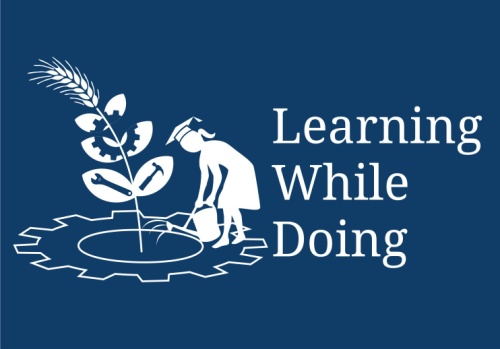 Module II: Rural IndustriesLesson 11 : Costing and Accounts - Question Bank  Q1 : Budgeting is important because .... (select multiple)It helps to do a provisioning  of fundsBudget is directly proportional to the profitBudget helps to plan a cost reduction option in advanceIt gives indication of actual lossIt gives indication of surplus fund availableAnswer : a, c, eQ2. Estimation is given when the customer actually purchases a product.  (true or false?)Answer : falseQ3 Estimation cannot be changed (true or false?)Answer : falseQ4. Cash flow is prepared by a customer (true or false?)Answer : falseQ5.  Statement showing timetable of requirement of funds and receipt of funds is called as ------------- (fill in the blanks)Answer : cash flowQ6. Which of the following costs you will consider to determine your product cost? Material costElectricity costWater costPurchasing cost of Machines required for manufacturing Rent you pay for the office propertyHome loan Answer : A,B,C,D,EQ7 Which of the following factors are part of bad project planning? (select multiple)Wrong leadershipUnrealistic timescaleAssumptionsNo clear aimAnswer : ABCDQ8 …………….. assure a guaranteed sale for the seller and assure a guaranteed supply to the customer. (fill in the blank)Answer : QuotationQ9. Which of the following statements are true for quotations?It is time boundIt is written surety about the price of product  It helps customer to select best option Answer : ABCQ10. Quotation document contains which of the following information? (select multiple)Purchase Order NoProfit marginsDescription of the productQuantity or no of unitsCost per unit and total cost Electricity costLabour costAnswer : ACDEQ 11. Which of the following document helps to track the expenses  (incoming and outgoing expenses)?A. QuotationB. Budget C. Cash flowD. P&L statementE. EstimationAnswer : CQ12.  Which of the following document shows if the organization has made profit or loss during particular period?A. QuotationB. Budget C. Cash flowD. P&L statementE. EstimationAnswer : D